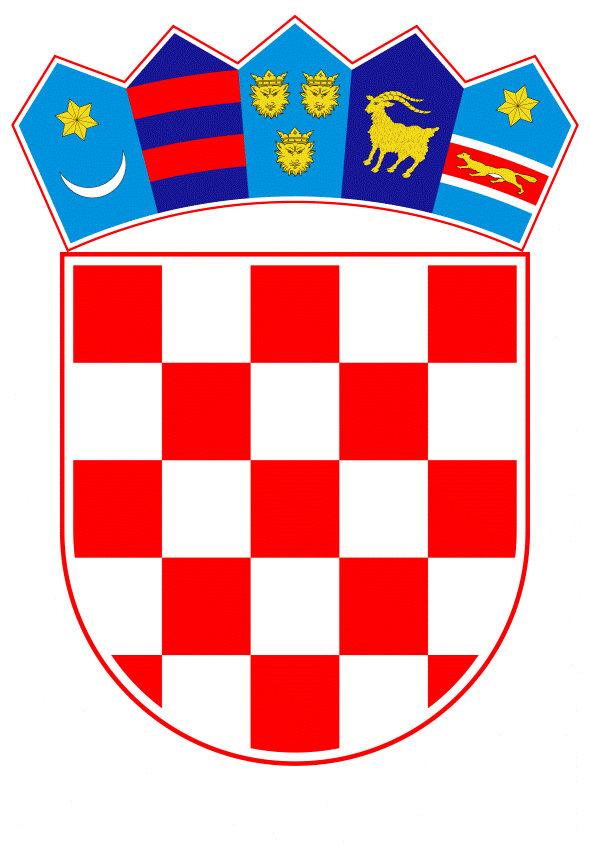 VLADA REPUBLIKE HRVATSKEZagreb, 28. svibnja 2020.______________________________________________________________________________________________________________________________________________________________________________________________________________________________PrijedlogNa temelju članka 31. stavka 2. Zakona o Vladi Republike Hrvatske (Narodne novine, br. 150/11, 119/14, 93/16 i 116/18), a u vezi s člankom 8. stavkom 1. točkom 14. Uredbe o upravljanju i vođenju poslova lučkih uprava unutarnjih voda (Narodne novine, br. 100/08, 76/12 i 31/16), Vlada Republike Hrvatske je na sjednici održanoj ___________ godine donijela O D L U K Uo davanju suglasnosti na Odluku Upravnog vijeća Javne ustanove Lučke uprave Vukovar o davanju koncesije i sklapanju ugovora o koncesiji za obavljanje djelatnosti u lučkom području luke Vukovar na terminalu T za opskrbu plovilaI.Daje se suglasnost na Odluku Upravnog vijeća Javne ustanove Lučke uprave Vukovar, klase: UP/I-415-01/20-12/1, urbroja: 2196/01-JT-6-05-20-7, od 28. siječnja 2020. godine, u dijelu u kojem je odlučeno da se po provedenom postupku javne nabave, s ponuditeljem CRODUX DERIVATI DVA d.o.o., Savska Opatovina 36, 10000 Zagreb, sklopi ugovor o koncesiji za pružanje lučkih usluga za obavljanje djelatnosti u lučkom području luke Vukovar na terminalu T za usluge opskrbe plovila gorivom, u iznosu od 435.330.955,44 kuna, bez poreza na dodanu vrijednost. II.Ova Odluka stupa na snagu danom donošenja.Klasa: Urbroj: Zagreb,  PREDSJEDNIKmr. sc. Andrej PlenkovićO B R A Z L O Ž E N J EJavna ustanova Lučka uprava Vukovar, kao davatelj koncesije, sukladno Zakonu o koncesijama (Narodne novine, broj 69/17), provela je postupak davanja koncesije za obavljanje djelatnosti u lučkom području luke Vukovar na terminalu T, NKPJS kod: HR04C, CPV: 63721100-0 Usluge opskrbe plovila gorivom, evidencijski broj: K2-19.Davatelj koncesije je u postupku pregleda i ocjene ponuda, sukladno kriteriju ekonomski najpovoljnije ponude, najpovoljnijom ocijenio ponudu ponuditelja CRODUX DERIVATI DVA d.o.o., Savska Opatovina 36, 10000 Zagreb, OIB: 00865396224, za obavljanje djelatnosti u lučkom području luke Vukovar na terminalu T za usluge opskrbe plovila gorivom, u iznosu od 435.330.955,44 kuna bez poreza na dodanu vrijednost.  Koncesija za obavljanje djelatnosti u lučkom području luke Vukovar na terminalu T za usluge opskrbe plovila gorivom, daje se na razdoblje od 12 godina od dana obostranog potpisa ugovora o koncesiji. Sukladno članku 143. stavku 4. Zakona o plovidbi i lukama unutarnjih voda (Narodne novine, br. 109/07, 132/07 - ispravak, 51/13, 152/14 i 118/18), koncesije za javne usluge, za obavljanje lučkih usluga daje lučka uprava, uz suglasnost Ministarstva mora, prometa i infrastrukture. Spomenuto Ministarstvo je dalo suglasnost 5. ožujka 2020. godine, (klasa: 345-22/20-01/9, urbroj: 530-05-20-2).  Sukladno članku 8. stavku 1. točki 14. Uredbe o upravljanju i vođenju poslova lučkih uprava (Narodne novine, br. 100/08, 76/12 i 31/16) Upravno vijeće ovlašteno je donositi odluke o stjecanju, opterećenju ili otuđenju nekretnina ili druge imovine u vlasništvu Republike Hrvatske, a kojima upravlja lučka uprava, odnosno o sklapanju pravnih poslova o kojima ne odlučuje ravnatelj do iznosa od 5.000.000,00 kuna, a iznad tog iznosa uz suglasnost Vlade Republike Hrvatske.Slijedom navedenog Upravno vijeće Javne ustanove Lučke uprave Vukovar donijelo je Odluku o davanju koncesije i sklapanju ugovora o koncesiji za obavljanje djelatnosti u lučkom području luke Vukovar na terminalu T za opskrbu plovila, te je stoga izrađen i dostavljen predmetni Prijedlog odluke za davanje suglasnosti. Predlagatelj:Ministarstvo mora, prometa i infrastrukturePredmet:Prijedlog odluke o davanju suglasnosti na Odluku Upravnog vijeća Javne ustanove Lučke uprave Vukovar o davanju koncesije i sklapanju ugovora o koncesiji za obavljanje djelatnosti u lučkom području luke Vukovar na terminalu T za opskrbu plovila 